نشاط تعليمي إسم النشاط: السبب و النتيجةالهدف من النشاط: 1/ أن يتمكن الطفل من معرفة (النتيجة) لسبب ما 2/أن يتمكن الطفل من معرفة (السبب) لنتيجة ما الفئة العمرية :من ثلاث إلى أربع سنوات .فائدة النشاط:زيادة مهارات التفكير .أمثلة: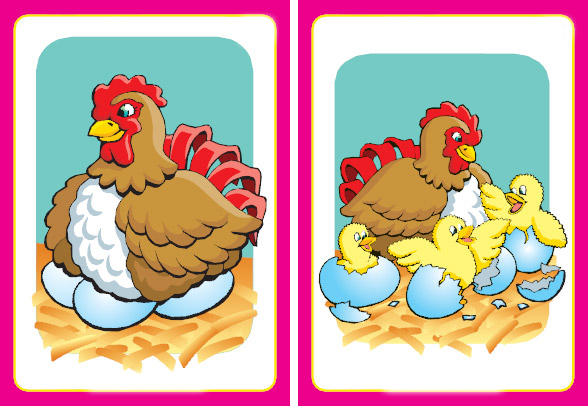 الدجاجة رقدت على البيض  .. انكسرت البيضة و خرج الكتكوت من البيضة .ماذا يحدث إذا رقدت الدجاجة على البيضة ؟ (النتيجة)لماذا انكسرت البيضة و خرج منها الكتكوت الصغير ؟ (السبب)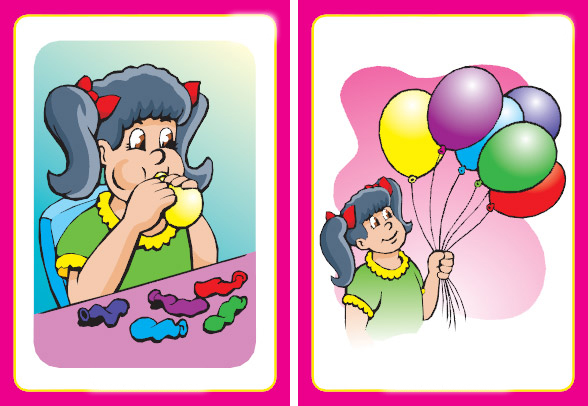 سارة نفخت البالون .. البالون صار كبيراً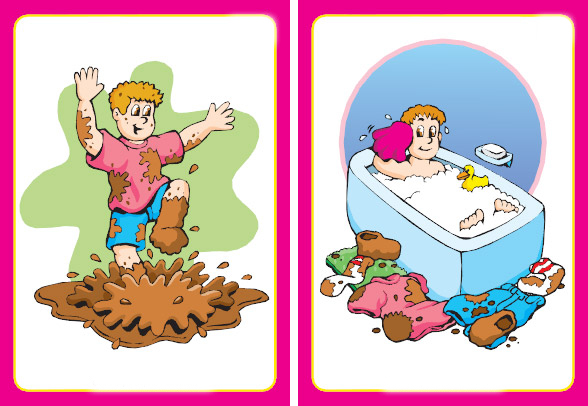 أحمد لعب في الطين .. أحمد سبح بالماء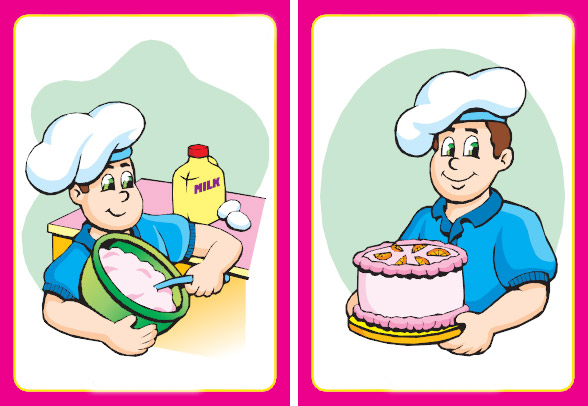 أحمد عمل العجينة .. صارت الكيكة جاهزةدمتم في محـ❤ـبة أخصائي التخاطب/سعيد الزويد